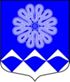 РОССИЙСКАЯ ФЕДЕРАЦИЯАДМИНИСТРАЦИЯМУНИЦИПАЛЬНОГО ОБРАЗОВАНИЯПЧЕВСКОЕ СЕЛЬСКОЕ ПОСЕЛЕНИЕКИРИШСКОГО МУНИЦИПАЛЬНОГО РАЙОНАЛЕНИНГРАДСКОЙ ОБЛАСТИПОСТАНОВЛЕНИЕВ соответствии с Федеральным законом от 06.10.2003 № 131-ФЗ «Об общих принципах организации местного самоуправления в Российской Федерации», Федеральным законом от 31.07.2020 № 248-ФЗ                                        «О государственном контроле (надзоре) и муниципальном контроле в Российской Федерации», постановлением Правительства Российской Федерации                            от 27 октября 2021 года № 1844 «Об утверждении общих требований к разработке, содержанию, общественному осуждению проектов форм проверочных листов, утверждению, применению, актуализации форм проверочных листов, а также случае обязательного применения проверочных листов», администрация  Пчевского сельского поселения Киришского муниципального района Ленинградской области, ПОСТАНОВЛЯЕТ:Утвердить форму проверочного листа (списка контрольных вопросов), применяемого при осуществлении муниципального жилищного контроля (прилагается).Должностным лицам, осуществляющим муниципальный жилищный контроль, при проведении плановой проверки прикладывать проверочный лист (список контрольных вопросов) к акту проверки соблюдения муниципального контроля.Опубликовать настоящее  постановление в газете «Пчевский вестник» (без приложений к нему), разместить полный текст постановления с приложениями на официальном сайте муниципального образования Пчевское сельское поселение в сети Интернет.Контроль за исполнением постановления возложить на заместителя главы администрации Зюхину Ольгу Николаевну.Настоящее постановление вступает в силу с 01.03.2022 года.И.о.главы администрации                                                                    О.Н.Зюхина               Приложение                                                                               к постановлению администрациимуниципального образованияПчевское сельское поселение                                                                                      Киришского муниципального района                                                               Ленинградской области№ 26 от  28.02.2022 г.Формапроверочного листа, применяемого при осуществлении муниципального жилищного контроля _____________________________                                                  «__» __________ 20 __ г.(место проведения плановой проверки)                                                        (дата заполнения листа)                                                                                                            «__» час. «__» мин.                                                                                                               (время заполнения листа)ПРОВЕРОЧНЫЙ ЛИСТоргана муниципального жилищного контроля      ___________________________________________________________________________(наименование контрольного (надзорного) органа муниципального жилищного контроля)В соответствии с __________________________________________________________________________                      (реквизиты нормативного правового акта об утверждении формы проверочного листа)На основании __________________________________________________________________________                               (реквизиты распоряжения о проведении плановой проверки)Учетный номер проверки:___________________________________________________________________________(номер плановой проверки и дата присвоения учетного номера в Федеральной государственной информационной системе «Единый реестр контрольных (надзорных) мероприятий»)Должностные лица, проводящие проверку: ______________________________________________________________________________________________________________________________________________________(должности, фамилии и инициалы должностных лиц, проводящих проверку)Проверяемый субъект: ___________________________________________________________________________(наименование юридического лица, ИНН и (или) ОГРН, фамилия, имя, отчество (при наличии)индивидуального предпринимателя ИНН и (или) ОГРИП)___________________________________________________________________________(вид деятельности юридического лица, индивидуального предпринимателя, производственный объект, тип, характеристика, категория риска, класс опасности)Адрес:_____________________________________________________________________(место проведения плановой проверки с заполнением проверочного листа и (или) указание на используемые юридическим лицом, индивидуальным предпринимателем объекты)Ограничения:_______________________________________________________________(указание на ограничение предмета плановой проверки обязательными требованиями, установленными законодательством Российской Федерации, законодательством субъекта Российской Федерации, муниципальными правовыми актами)Перечень вопросов, отражающих содержание обязательных требований, ответы на которые однозначно свидетельствуют о соблюдении или несоблюдении юридическим лицом, индивидуальным предпринимателем обязательных требований, составляющих предмет проверки.* Примечание: Количество вопросов, отражающих содержание обязательных требований, исследуемых при проведении плановой проверки, определяются исходя из конструктивных особенностей дома.Пояснения и дополнения по вопросам, содержащимся в перечне:_____________________________________________________________________________________________________________________________________________________________________________________________________________________________________________________________________________________________________________________________________________________________________________________________________________________________________________________________________________________________________________________________________________Подписи лица (лиц), проводящего (проводящих) проверку:___________________________________________________________________________                                                                 Должность, Ф.И.О.___________________________________________________________________________                                                                 Должность, Ф.И.О.С проверочным листом ознакомлен(а):___________________________________________________________________________(фамилия, имя, отчество (в случае, если имеется), должность руководителя, иного должностного лица или уполномоченного представителя юридического лица, индивидуального предпринимателя, его уполномоченного представителя)«__» _______________ 20__ г. _______________________________________________                                                                                            (подпись)Отметка об отказе ознакомления с проверочным листом:___________________________________________________________________________(фамилия, имя, отчество (в случае, если имеется), уполномоченного должностного лица (лиц), проводящего проверку)«__» _______________ 20__ г.________________________________________________                                                                                           (подпись)Копию проверочного листа получил(а):___________________________________________________________________________(фамилия, имя, отчество (в случае, если имеется), должность руководителя, иного должностного лица или уполномоченного представителя юридического лица, индивидуального предпринимателя, его уполномоченного представителя)«__» _______________ 20__ г.________________________________________________                                                                                            (подпись)Отметка об отказе получения проверочного листа:___________________________________________________________________________(фамилия, имя, отчество (в случае, если имеется), уполномоченного должностного лица (лиц),проводящего проверку)«__» _______________ 20__ г. ________________________________________________                                                                                                        (подпись)от      28 февраля 2022 года№№26Об утверждении формы проверочного листа, применяемого при осуществлении муниципального жилищного контроля Об утверждении формы проверочного листа, применяемого при осуществлении муниципального жилищного контроля Об утверждении формы проверочного листа, применяемого при осуществлении муниципального жилищного контроля № п/пВопрос, отражающий содержание обязательных требований*Вывод о выполнении установленных требованийВывод о выполнении установленных требованийВывод о выполнении установленных требованийРеквизиты нормативных правовых актов, с указанием их структурных единиц, которыми установлены обязательные требования, требования, установленные муниципальными правовыми актами№ п/пВопрос, отражающий содержание обязательных требований*данетнеприме-нимоРеквизиты нормативных правовых актов, с указанием их структурных единиц, которыми установлены обязательные требования, требования, установленные муниципальными правовыми актами1.Соблюдаются ли требования к качеству коммунальных услуг собственникам и пользователям помещений в многоквартирных домах и жилых домов?- часть 1.1 статьи 161 Жилищного кодекса Российской Федерации;- подпункт «д» пункта 4 «Порядка осуществления деятельности по управлению многоквартирными домами» (утвержден Постановлением Правительства РФ от 15.05.2013 № 416) (далее – Правила № 416);- Приложение №1 к Правилам  предоставления коммунальных услуг собственникам и пользователям помещений в многоквартирных домах и жилых домов (утверждены Постановлением Правительства РФ от 06.05.2011 № 354) (далее – Правила № 354)2.Соблюдаются ли требования к изменению размера платы за содержание жилого помещения в случае оказания услуг и выполнения работ по управлению, содержанию и ремонту общего имущества в многоквартирном доме ненадлежащего качества и (или) с перерывами, превышающими установленную продолжительность?- часть 1.1 статьи 157 Жилищного кодекса Российской Федерации;- подпункт «д» пункта 4 Правил № 416;- раздел IХ  Правил № 3543.Соблюдаются ли требования по содержанию всех видов фундамента?-части 1 - 1.2; 2.1 - 2.3 ст. 161 Жилищного кодекса Российской Федерации;-подпункты «а», «з» Правил            № 491; -пункт 1 Минимального перечня услуг и работ, необходимых для обеспечения надлежащего содержания общего имущества в многоквартирном доме, и порядке их оказания и выполнения (утв. Постановлением Правительства РФ от 03.04.2013 N 290) (далее – Постановление №290);-подпункт "д" пункта 4 Правил № 416; - пункты 4.1, 4.10.2 Правил № 1704.Соблюдаются ли требования по содержанию подвальных помещений?-части 1 - 1.2; 2.1 - 2.3 ст. 161 Жилищного кодекса Российской Федерации; -подпункты «а», «в», «з» пункта 11 Правил № 491; -пункт 2 Постановления № 290; -подпункт «д» пункта 4 Правил № 416; -пункты 3.4; 4.1; 4.10.2 Правил № 1705.Соблюдаются ли требования по содержанию стен, фасадов многоквартирных домов?-части 1 - 1.2; 2.1 - 2.3 ст. 161 Жилищного кодекса Российской Федерации; -подпункты «а», «з» пункта 11 Правил № 491; -пункты 3, 9 Постановления № 290;-подпункт «д» пункта 4 Правил № 416; -пункты 4.2.1, 4.2.3; 4.2.4; 4.10.2 Правил № 1706.Соблюдаются ли обязательные требования по содержанию перекрытий многоквартирных домов?-части 1 - 1.2; 2.1 - 2.3 ст. 161 Жилищного кодекса Российской Федерации; -подпункты «а», «з» пункта 11 Правил № 491; -пункты 4, 6  Постановления № 290;-подпункт «д» пункта 4 Правил № 416; -пункт 4.3 Правил № 1707.Соблюдаются ли обязательные требования по содержанию кровли многоквартирных домов?-части 1 - 1.2; 2.1 - 2.3 ст. 161 Жилищного кодекса Российской Федерации;-подпункты «а», «з» пункта 11 Правил № 491;- пункт 7 Постановления № 290;- подпункт «д» п. 4 Правил № 416;- пункты 4.6, 4.10.2.1 Правил № 1708.Соблюдаются ли обязательные требования по содержанию лестниц многоквартирного дома?-части 1 - 1.2; 2.1 - 2.3 ст. 161 Жилищного кодекса Российской Федерации;- подпункты «а», «з» пункта 11 Правил № 491;- пункты 8, 11, 13 Постановления № 290;- подпункт «д» п. 4 Правил № 416;- пункт 3.2; 4.8. Правил № 1709.Соблюдаются ли обязательные требования по содержанию перегородок многоквартирного дома?-части 1 - 1.2; 2.1 - 2.3 ст. 161 Жилищного кодекса Российской Федерации;- подпункты «а», «з» пункта 11 Правил № 491;- пункт 10 Постановления №290;- подпункт «д» пункта 4 Правил № 416;- пункт 4.5 Правил № 17010.Соблюдаются ли обязательные требования к содержанию полов, входящих в состав общего имущества многоквартирного дома?-части 1 - 1.2; 2.1 - 2.3 ст. 161 Жилищного кодекса Российской Федерации;- подпункты «а», «з» пункта 11 Правил № 491;- пункт 12 Постановления           № 290;- подпункт «д» пункта 4 Правил № 416;- пункт 4.4 Правил № 17011.Соблюдаются ли обязательные требования по содержанию систем отопления многоквартирного дома?-части 1 - 1.2; 2.1 - 2.3 ст. 161 Жилищного кодекса Российской Федерации;- подпункты «а», «в», «з» пункта 11 Правил № 491;- пункты 17, 18, 19 Постановления № 290;- подпункт "д" п. 4 Правил № 416;- пункт 5.1 Правил № 17012.Соблюдаются ли обязательные требования по содержанию систем холодного водоснабжения многоквартирного дома?-части 1 - 1.2; 2.1 - 2.3 ст. 161 Жилищного кодекса Российской Федерации;- подпункты «а», «з» пункта 11 Правил № 491;- пункт 18 Постановления                № 290;- подпункт «д» пункта 4 Правил № 416- пункт 5.8 Правил № 17013.Соблюдаются ли обязательные требования по содержанию систем водоотведения многоквартирного дома?-части 1 - 1.2; 2.1 - 2.3 ст. 161 Жилищного кодекса Российской Федерации;- подпункты «а»,  «з» пункта 11 Правил № 491;- пункт 18 Постановления № 290;- подпункт «д» пункта 4 Правил № 416;- пункт 5.8  Правил № 17014.Соблюдаются ли обязательные требования по содержанию систем электроснабжения многоквартирного дома?-части 1 - 1.2; 2.1 - 2.3 ст. 161 Жилищного кодекса Российской Федерации;- подпункты «а», «з» пункта 11 Правил № 491,- пункт 20 Постановления               № 290- подпункт «д» пункта 4 Правил № 416;- пункт 5.6 Правил № 17015.Соблюдаются ли обязательные требования по организации и уборке придомовой территории?-части 1 - 1.2; 2.1 - 2.3 ст. 161 Жилищного кодекса Российской Федерации;- подпункты «а», «г», «д» пункта 11 Правил № 491,- пункты 28-30 Постановления               № 290- подпункт «д» пункта 4 Правил № 416;- пункт 3.6 Правил № 17016.Соблюдаются ли обязательные требования по содержанию и ремонту мусоропроводов?-части 1 - 1.2; 2.1 - 2.3 ст. 161 Жилищного кодекса Российской Федерации;- подпункты «а», «д» пункта 11 Правил № 491,- пункты 26 Постановления               № 290- подпункт «д» пункта 4 Правил № 416;- пункт 5.9 Правил № 17017.Соблюдаются ли обязательные требования по содержанию и ремонту лифтов?-части 1 - 1.2; 2.1 - 2.3 ст. 161 Жилищного кодекса Российской Федерации;- подпункты «а», «з» пункта 11 Правил № 491,- пункты 22 Постановления               № 290- подпункт «д» пункта 4 Правил № 416;- пункт 5.10 Правил № 17018.Соблюдаются ли обязательные требования по подготовке жилого фонда к сезонной эксплуатации?-части 1 - 1.2; 2.1 - 2.3 ст. 161 Жилищного кодекса Российской Федерации;- подпункт «з» пункта 11 Правил № 491;- подпункт «д» пункта 4 Правил № 416;- пункт 2.6.2 Правил № 17019.Соблюдаются ли обязательные требования по наличию оснований для начала процедуры ограничения или приостановления предоставления коммунальной услуги?-часть 1 ст. 161 Жилищного кодекса Российской Федерации;- раздел ХI Правил № 35420.Соблюдаются ли обязательные требования по соблюдению порядка ограничения или приостановления предоставления коммунальной услуги?-часть 1 ст. 161 Жилищного кодекса Российской Федерации;- раздел ХI Правил № 35421.Проводятся ли обязательные в отношении общего имущества мероприятия по энергосбережению и повышению энергетической эффективности?-части 1 - 1.2; 2.1 - 2.2 ст. 161 Жилищного кодекса Российской Федерации;- подпункт "и" пункта 11 Правил № 491;- подпункты «в», «д» пункта 4 Правил № 416;22.Соблюдаются ли требования к порядку и условиям заключения договоров об использовании общего имущества собственников помещений в многоквартирном доме?-часть 3, 3.1 , 5 статьи 44, 44,1, части 2, 5 статьи 46, статья 44.1, часть 1 статьи 47 Жилищного кодекса Российской Федерации23.Соблюдаются ли требования к управлению многоквартирными домами в части подготовки предложений по вопросам содержания и ремонта общего имущества собственников помещений в многоквартирном доме для их рассмотрения общим собранием собственников помещений в многоквартирном доме?-пункт 4 Правил № 416